Слава Тебе, о Боже, ибо явил Ты любовь к человечеству! 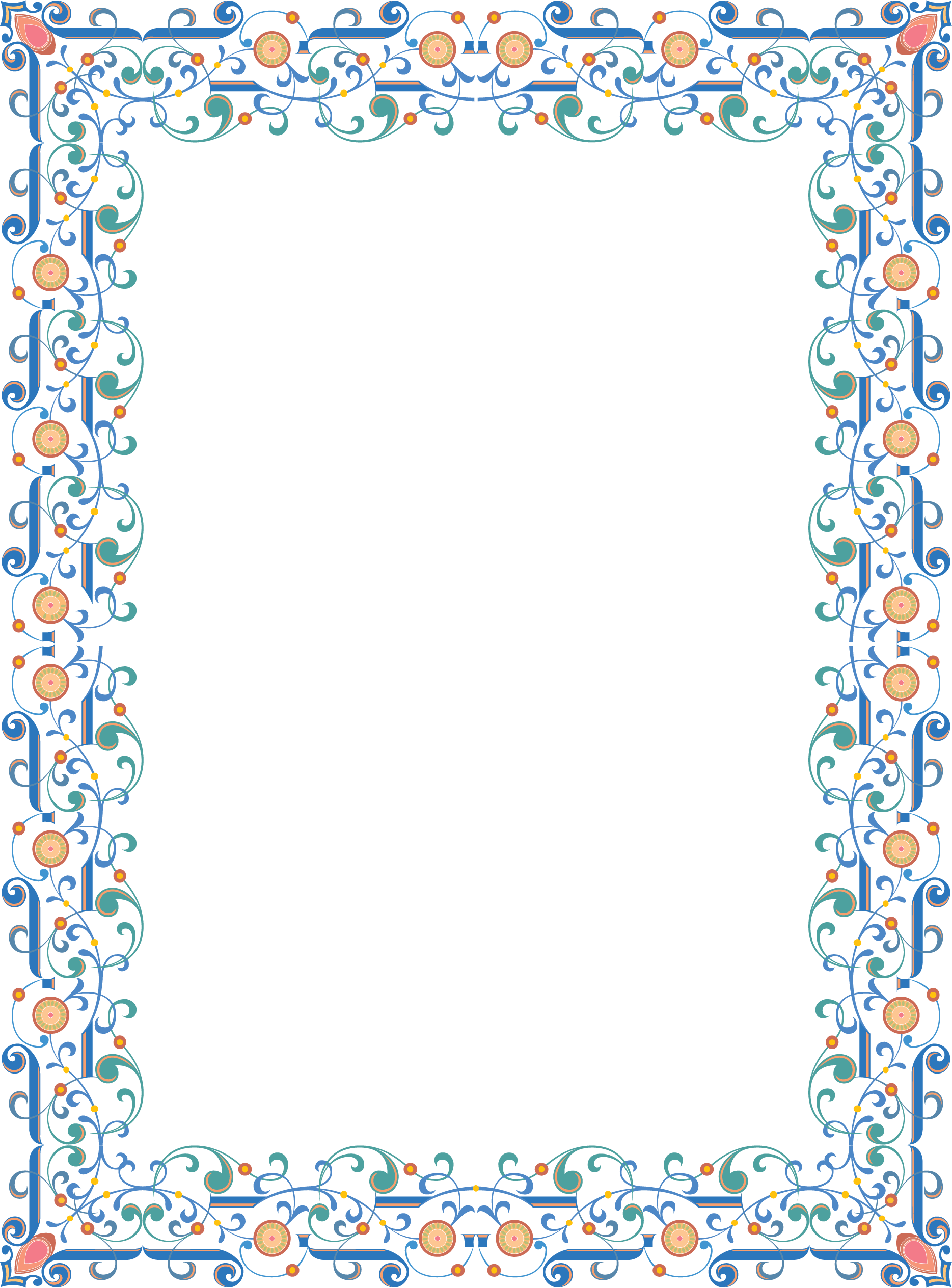 О Ты, Жизнь наша и Свет наш, веди слуг Твоих по стезе Твоей, сделай нас богатыми в Тебе и освободи нас ото всего, кроме Тебя.О Боже, наставь нас в постижении Твоей Единственности и сподобь нас осознать Твое Единство, дабы не видеть нам никого, кроме Тебя. Ты Милостивый, Податель благ!О Боже, зажги в сердцах Твоих возлюбленных огонь любви к Тебе, дабы истребил он всякую мысль, кроме мысли о Тебе.Яви нам, о Боже, Твою возвышенную вечность — что Ты был всегда и пребудешь во веки веков, и что нет Бога, кроме Тебя. Воистину, в Тебе обретем мы утешение и силу.Бахаулла